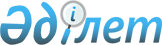 О назначении члена Коллегии Евразийской экономической комиссии
					
			Утративший силу
			
			
		
					Решение Высшего Евразийского экономического совета от 27 мая 2022 года № 5. Утратило силу решением Высшего Евразийского экономического совета от 25 декабря 2023 года № 14.
      Сноска. Утратило силу решением Высшего Евразийского экономического совета от 25.12.2023 № 14 (вступает в силу с 01.02.2024).
      В соответствии с подпунктом 2 пункта 2 статьи 12 Договора о Евразийском экономическом союзе от 29 мая 2014 года, абзацем третьим пункта 41 Положения о Евразийской экономической комиссии (приложение № 1 к Договору о Евразийском экономическом союзе от 29 мая 2014 года) и пунктом 55 Регламента работы Евразийской экономической комиссии, утвержденного Решением Высшего Евразийского экономического совета от 23 декабря 2014 г. № 98, а также на основании представления Кыргызской Республики Высший Евразийский экономический совет решил:
      1. Назначить Кожошева Арзыбека Орозбековича членом Коллегии Евразийской экономической комиссии от Кыргызской Республики на оставшийся срок полномочий, определенный при назначении Асанбекова Темирбека Ишенбаевича.
      2. Включить в персональный состав Коллегии Евразийской экономической комиссии, утвержденный Решением Высшего Евразийского экономического совета от 20 декабря 2019 г. № 29 "О персональном составе и распределении обязанностей между членами Коллегии Евразийской экономической комиссии", члена Коллегии (Министра) по энергетике и инфраструктуре Евразийской экономической комиссии Кожошева Арзыбека Орозбековича, исключив из персонального состава Асанбекова Темирбека Ишенбаевича.
					© 2012. РГП на ПХВ «Институт законодательства и правовой информации Республики Казахстан» Министерства юстиции Республики Казахстан
				
      Члены Высшего Евразийского экономического совета:
